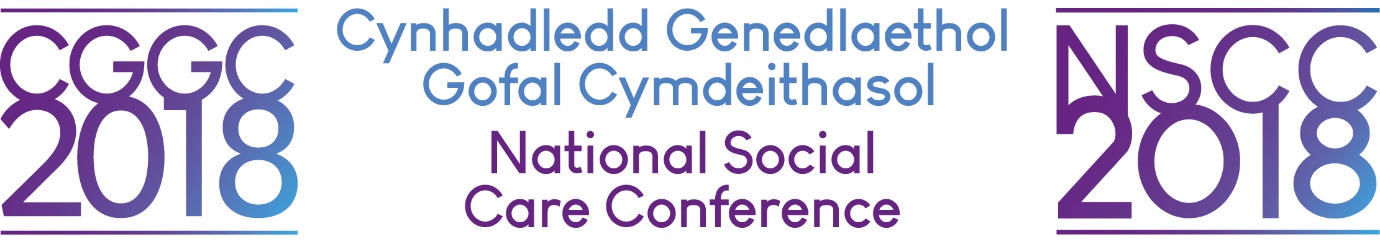 Soapbox SlotHave you got a vision for social care in Wales?Do you feel strongly about what needs to change?Do you want to share it with the world?During this year’s conference, we would like to invite you to share your vision for social care in Wales with an exclusive speaking slot.National Social Care Conference 2018Royal Welsh College of Music and Drama, Cardiff12-13 SeptemberWe are looking for someone to present their vision and set out what needs to be done to make it a reality. Your vision could be as narrow or as broad as you want.You would have 10 minutes to share your vision – via a soapbox and megaphone, presentation, video or in any other way you think appropriate  – to more than 200 senior leaders and decision-makers in social care in Wales. If you would like to take us up on this opportunity, email Phil Tyrrell at phil.tyrrell@adsscymru.org.uk with a summary of fewer than 150 words of what you would like to say and how you would say it. The deadline for entries is 12noon on Wednesday, 18 April 2018.